REGISTRO DE LECTURA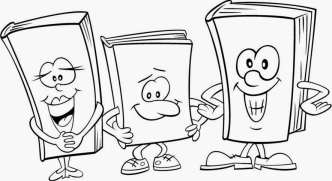 Nombre y apellidos:__________________________________________________________________________________________________Curso:__________________ Título del libro: Nombre del autor:___________________________________________Personajes del libro:___________________________________________________________________________________________________Haz un dibujo Valoración del libro: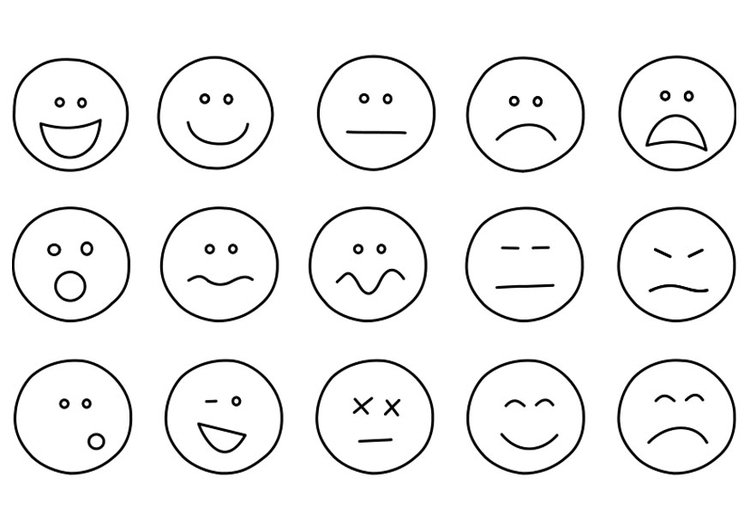 